International Situations Project TranslationTrustworthiness ScaleTranslation provided by:Želijko Jerneić, University of Zagreb, ZagrebReference for Trustworthiness:Yamagishi, T., Akutsu, S., Cho, K., Inoue, Y., Li, Y., & Matsumoto, Y. (2015). Two-component model of general trust: Predicting behavioral trust from attitudinal trust. Social Cognition, 33, 436-458.The International Situations Project is supported by the National Science Foundation under Grant No. BCS-1528131. Any opinions, findings, and conclusions or recommendations expressed in this material are those of the individual researchers and do not necessarily reflect the views of the National Science Foundation.International Situations ProjectUniversity of California, RiversideDavid Funder, Principal InvestigatorResearchers:  Gwendolyn Gardiner, Erica Baranski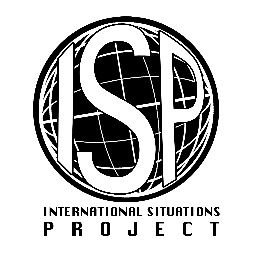 Original EnglishTranslation (Croatian)Please rate the extent to which you agree or disagree with the following statements:Molimo, procijenite u kojoj se mjeri slažete ili ne slažete sa sljedećim tvrdnjama:Most people are basically honest. Većina ljudi u osnovi je poštena.Most people are basically good-natured and kind.Većina ljudi u osnovi je dobrodušna i ljubazna.Most people trust others.Većina ljudi vjeruje drugima.Generally, I trust others.Općenito, ja vjerujem drugima.Most people are trustworthy.Većina ljudi je pouzdana.Disagree strongly    Nimalo se ne slažemDisagree a little   Ne slažem seNeutral; no opinion    Neutralno; nemam mišljenjeAgree a little    Agree stronglySlažem sePotpuno se slažem